T.C.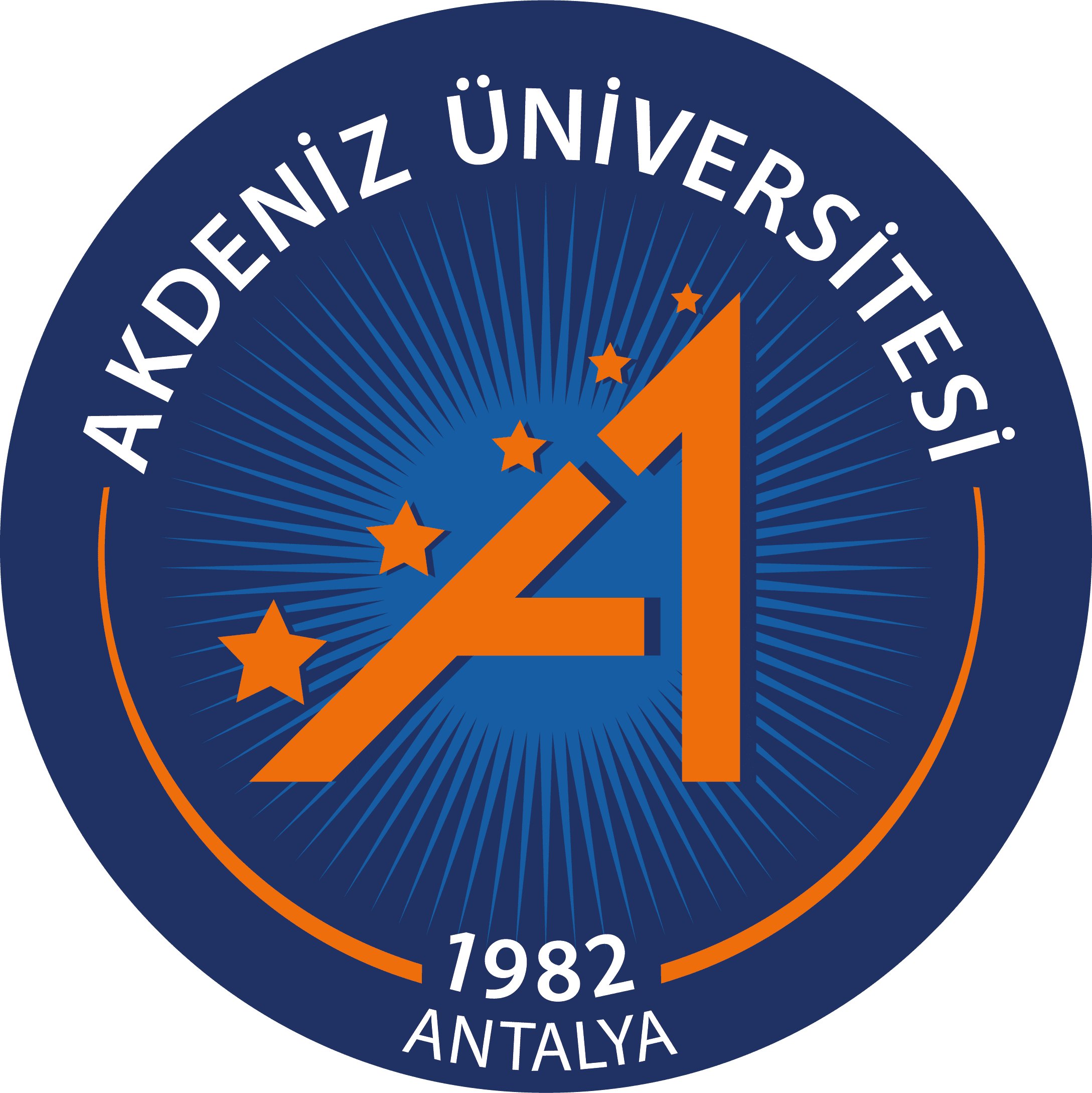 AKDENİZ ÜNİVERSİTESİGÜZEL SANATLAR  ENSTİTÜSÜT.C.AKDENİZ ÜNİVERSİTESİGÜZEL SANATLAR  ENSTİTÜSÜTEZ 109YÜKSEK LİSANS  TEZ KONUSU ÖNERİ FORMUÖĞRENCİNİNÖĞRENCİNİNAnasanat/Anabilim DalıAdı SoyadıNumarasıDanışman Unvanı, Adı SoyadıTez Başlığı (Türkçe)Tez Başlığı (İngilizce)ÖzetAnahtar Kelimeler1. Tez konusu ile ilgili genel bilgiler/About the thesis topic1. Tez konusu ile ilgili genel bilgiler/About the thesis topic2. Bu tez önerisinin köken aldığı hipotez(ler) ve amaç(lar)/Methods based and aims2. Bu tez önerisinin köken aldığı hipotez(ler) ve amaç(lar)/Methods based and aims3. Tez önerisinin kapsamı/Content of thesis proposal3. Tez önerisinin kapsamı/Content of thesis proposal4. Tez sonunda varılması öngörülen son nokta(lar)/Conclusion4. Tez sonunda varılması öngörülen son nokta(lar)/Conclusion5. Araştırma planı ve yöntemler/Research plan and methods5. Araştırma planı ve yöntemler/Research plan and methods6. Verilerin değerlendirilmesi/Data evaluation6. Verilerin değerlendirilmesi/Data evaluation7. Kaynaklar/References7. Kaynaklar/References8. Tezin yapılabilmesi için gerekli olanaklar (destek alınan kaynaklar, laboratuvar veya diğer olanaklar)/About the necessary conditions during the thesis (sources, laboratory, etc):8. Tezin yapılabilmesi için gerekli olanaklar (destek alınan kaynaklar, laboratuvar veya diğer olanaklar)/About the necessary conditions during the thesis (sources, laboratory, etc):9. Tezin gerçekleştirilmesi ile mevcut bilimsel birikime ve üretime sağlanacak katkılar ve yararlar/Contributions of the thesis to scientific knowledge and production:9. Tezin gerçekleştirilmesi ile mevcut bilimsel birikime ve üretime sağlanacak katkılar ve yararlar/Contributions of the thesis to scientific knowledge and production:Öğrencinin İmzası/Signature (Student)Danışmanın İmzası/Signature (Supervisor)